Estado do Rio Grande do Sul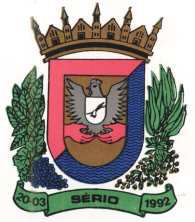 MUNICÍPIO DE SÉRIO RESUMO DOS CONTRATOS FIRMADOS EM NOVEMBRO DE 2018Prefeitura Municipal de Sério, 05 de dezembro de 2018.ELIR ANTONIO SARTORI                                                                                                                                       Prefeito Municipal Contrato51/2018ObjetoVeiculo novo sedan, marca Voyage 1.6 MSI, quatro portas, ano/modelo 2018/2019.Período1 anoContratadaMOTOMECÂNICA COMERCIAL S/AValor R$ 59.000,00Início de vigência27 de novembro de 2018LicitaçãoPregão Presencial Nº 16/2018.